Name of Journal: World Journal of Clinical CasesManuscript NO: 79385Manuscript Type: STANDARD AND CONSENSUSBaishideng’s Reference Citation Analysis database announces the first Article Influence Index of multidisciplinary scholarsWang JL et al. RCA announces the 2022 AII of 632 scholarsJin-Lei Wang, Yu-Jie Ma, Li Ma, Na Ma, Diao-Mei Guo, Lian-Sheng MaJin-Lei Wang, Yu-Jie Ma, Li Ma, Na Ma, Diao-Mei Guo, Lian-Sheng Ma, Baishideng Publishing Group Inc, Pleasanton, CA 94566, United StatesAuthor contributions: Wang JL analyzed the data and drafted the manuscript; Ma YJ participated in the data collection; Ma LS revised the manuscript for important intellectual content; and all authors participated in manuscript revision.Corresponding author: Lian-Sheng Ma, Doctor, Founder and CEO, Baishideng Publishing Group Inc, 7041 Koll Center Parkway, Suite 160, Pleasanton, CA 94566, United States. l.s.ma@baishideng.comReceived: August 18, 2022Revised: September 6, 2022Accepted:Published online: AbstractAfter three rounds of rigorous evaluation of registered scholars conducted by the Reference Citation Analysis (RCA) editorial team of Baishideng Publishing Group (Baishideng), the RCA database of Baishideng officially released the 2022 Article Influence Index (2022 AII) of 632 scholars from 74 countries/territories in 98 research categories, for the first time. The list of 632 scholars can be found at: https://www.referencecitationanalysis.com/searchscholar. Among them, the highest 2022 AII is 348.211, the highest number of total citations is 42830, and the highest number of total articles is 901. The category with the largest number of RCA scholars is Gastroenterology & Hepatology, with a total of 100 (15.8%), and the second is Surgery, with a total of 46 (7.3%). This article summarizes the RCA scholars and describes the mission of RCA, the openness and transparency of RCA evaluation, the calculation method for the 2022 AII, and the evaluation process of RCA scholars. The RCA scholar list will effectively serve as a useful Find-a-Scholar tool. Any interested scholar is welcome to register and join this RCA scholar list.Key Words: Reference Citation Analysis; Article Influence Index; Scholar list; Find a scholar; AnnouncementWang JL, Ma YJ, Ma L, Ma N, Guo DM, Ma LS. Baishideng’s Reference Citation Analysis database announces the first Article Influence Index of multidisciplinary scholars. World J Clin Cases 2022; In pressCore Tip: The Reference Citation Analysis (RCA) database of Baishideng Publishing Group officially released the 2022 Article Influence Index (2022 AII) of 632 scholars from 74 countries/territories in 98 research categories, for the first time. This article summarizes the RCA scholars and describes the mission of RCA, the openness and transparency of RCA evaluation, the calculation method for the 2022 AII, and the evaluation process of RCA scholars. The RCA scholar list will effectively serve as a useful Find-a-Scholar tool. Any interested scholar is welcome to register and join this RCA scholar list.INTRODUCTIONWe are very pleased to announce that the Reference Citation Analysis (RCA) database[1] of Baishideng Publishing Group (Baishideng) has, for the first time, officially released the 2022 Article Influence Index (2022 AII) of 632 scholars from 74 countries/territories in 98 research categories, for the first time. The list of 632 scholars can be found at: https://www.referencecitationanalysis.com/searchscholar.RCA is an AI technology-based open multidisciplinary citation analysis database. As such, RCA will lead the development of wisdom, knowledge innovation, and emerging disciplines. The functions of RCA include: Find an Article (55334324), Find a Category (254), Find a Journal (14077), Find a Scholar (632), and Find an Academic Assistant (18) (Data collection: August 15, 2022). RCA updates its list of journals daily, according to relevant data including total number of articles, total citations, and 2022 Journal Article Influence Index (2022 JAII). RCA acquires the newly released abstracts and references from Crossref and adds them to the RCA database weekly. RCA also acquires the abstracts and references released that year from Crossref and adds them to the RCA database monthly, and then updates the total number of articles, citations, and 2022 JAII[2]. Herein, we summarize the RCA scholars, describe the mission of RCA and the openness and transparency of RCA evaluation, and introduce the calculation method for the 2022 AII and the evaluation process of RCA scholars.SUMMARY OF RCA SCHOLARSWe sent invitation letters to scholars of various research categories around the world through the F6Publishing highly influential scientists database. As of August 15, 2022, a total of 1228 scholars have registered in the RCA. After three rounds of rigorous evaluation by the RCA editorial team, 632 (51.5%) scholars were approved for inclusion in the RCA scholar list. These 632 RCA scholars are from 74 countries/territories, and are distributed in 98 research categories, including 90 (14.2%) from China, 63 (10.0%) from Italy, 59 (9.3%) from India, 43 (6.8%) from Egypt, 32 (5.1%) from the United States, 30 (4.7%) from Turkey, and 25 (4.0%) from Spain (Figure 1). The category with the largest number of RCA scholars is Gastroenterology & Hepatology, with a total of 100 (15.8%) scholars, and the second is Surgery, with a total of 46 (7.3%) scholars, followed by Biochemistry & Molecular Biology with 31 (4.9%) scholars and Oncology with 31 (4.9%) scholars (Figure 2).Top 3 RCA scholars ranked by total articles, total citations, and 2022 AIIAmong the 632 RCA scholars, the scholar with the largest number of total articles is Giuseppe Biondi-Zoccai, Associate Professor (RCA ID: 00000973) from Italy, who has published a total of 901 articles (Table 1). The scholar with the largest number of total citations is Kamarul Imran Musa, Associate Professor (RCA ID: 00000942) from Malaysia, with 42830 citations (Table 2), and has the highest 2022 AII, which is 348.211 (Table 3).Top 3 RCA scholars in the field of Gastroenterology & Hepatology ranked by total articles, total citations, and 2022 AIIAmong the 100 RCA scholars in the field of Gastroenterology & Hepatology, the scholar with the largest number of total articles is Kamran B Lankarani, Professor (RCA ID: 00001172) from Iran, who has published a total of 392 articles (Table 4). The scholar with the largest number of total citations is Andrzej S Tarnawski, Professor (RCA ID: 00000002) from the United States, with 8764 citations (Table 5). The scholar with the highest 2022 AII is Paul Henderson, Senior Lecturer (RCA ID: 00000799) from the United Kingdom, and his 2022 AII is 89.661 (Table 6).Top 3 RCA scholars in the field of Surgery ranked by total articles, total citations, and 2022 AIIAmong the 46 RCA scholars in the field of Surgery, the scholar with the largest number of total articles is Bing Hu, Professor (RCA ID: 00000233) from China, who has published a total of 206 articles (Table 7). The scholar with the largest number of total citations is William C Dooley, Professor (RCA ID: 00000689) from the United States, with 3740 citations (Table 8), and has the highest 2022 AII, which is 45.060 (Table 9).Top 3 RCA scholars in the field of Biochemistry & Molecular Biology ranked by total articles, total citations, and 2022 AIIAmong the 31 RCA scholars in the field of Biochemistry & Molecular Biology, the scholar with the largest number of total articles is Giuseppe Maurizio Campo, Professor (RCA ID: 00000278) from Italy, who has published a total of 183 articles (Table 10). The scholar with the largest number of total citations is Yoshiro Saito, Professor (RCA ID: 00001051) from Japan, with 5886 citations (Table 11). The scholar with the highest 2022 AII is Manoj Kumar Kashyap, Associate Professor (RCA ID: 00000155) from India, and his 2022 AII is 75.521 (Table 12).Top 3 RCA scholars in the field of Oncology ranked by total articles, total citations, and 2022 AIIAmong the 31 RCA scholars in the field of Oncology, the scholar with the largest number of total articles is Jing He, Research Associate (RCA ID: 00000057) from China, who has published a total of 206 articles (Table 13). The scholar with the largest number of total citations is Reza Alizadeh-Navaei, Adjunct Associate Professor (RCA ID: 00000754) from Iran, with 23735 citations (Table 14), and has the highest 2022 AII, which is 168.333 (Table 15).RCA’S MISSIONThe mission of RCA is to provide a high-quality academic article evaluation service platform for various categories. At present, there are many evaluation methods for academic articles, but their calculation methods are complicated. RCA is a new generation method of evaluating the quality of academic articles, which allows academic evaluation of journals, scholars, institutions, drugs, medical devices, and publishers based on the JAII of each article in the citation analysis database, thus greatly enriching the academic evaluation systems across different disciplines and guiding healthy development of the academic community[2].OPENNESS AND TRANSPARENCY OF RCA EVALUATIONRCA is unique in its objective, impartial, fair, and transparent release of citation analysis data of important academic journals to authors and readers, including evaluation data, evaluation indices, evaluation methods, and evaluation results, in order to ensure the reliability of academic evaluation[2].CALCULATION METHOD FOR 2022 AII AND DATA UPDATEThe 2022 AII, calculated as Total citations/Total articles, is not a 2-year or 5-year average of citations, but is an average of citations for all articles of a scholar. Article types are not only limited to original articles and review articles, but for all types of articles. In this way, it is a more objective, fair, and transparent calculation of the academic influence index of a scholar. The RCA updates the article data of scholars weekly, including total number of articles, total citations, and 2022 AII[2].EVALUATION PROCESS OF RCA SCHOLARSThe scholars included in the RCA core scholars list need to undergo three rounds of strict evaluation. The evaluation process is as follows[2]:First-round evaluation: The general information on the scholar is verified, including Name, Professional Designations(s), Job Title/Position, Research Domain, Research Keywords, Biography, Institution URL, Institution, Photo, Social Media URLs, and Academic Activity. Usually, RCA scholars must have an MD or PhD degree, and the job title/position must be at least Associate Professor, Associate Chief Physician or Associate Researcher, or above.Second-round evaluation: The academic quality of the scholar’s published articles is verified according to the list of articles imported by the RCA registration user, including whether the imported articles are published by the scholars themselves and whether the author information in the articles is correct. Following the evaluation, scholars will be notified to verify the correctness of the information in the article.Third-round evaluation: Based on the reliability of the scholar’s general information, the number of published articles by the scholar, the distribution of publications, the number of citations of articles, and AII, the RCA editorial team evaluates each scholar, makes the decision to accept or reject the scholar, and creates a list of core scholars by research category.FUNCTION OF THE RCA SCHOLAR LISTThe function of the RCA scholar list is to: (1) Classify scholars according to categories and rank them according to various bibliometrics, including total view, AII, total citations, cited by in F6publishing, total articles, and number of years; and (2) Provide a website platform for each RCA scholar to display the scholar’s name, RCA ID, personal RCA site address, research domain, research keywords, biography, total view, total journal(s), total articles, total citations, cited by in F6publishing, AII, institution URL, institution, scholar’s citation analysis list, ranked by (impact index per article, cited by in Crossref, and cited by in F6publishing), results analysis (year published analysis, article type analysis, journal title analysis, category analysis, and citation analysis), year published, article type, journal title, and category[2].CONCLUSIONRCA is a new impartial, fair, open, and transparent method for third-party quantitative and qualitative evaluation of the quality of academic articles by scholars based on the impact index of each article in the RCA database. The ultimate purpose of RCA is to provide scholars with a permanent RCA ID and personal network sharing website. The scholars’ personal RCA site provides them with a platform for academic exchange that integrates social media and network sharing, thus helping to expand the global academic influence of scholars’ articles and leading to the healthy development of the exchange of academic ideas.REFERENCES1 Baishideng Publishing Group Inc. Welcome to the Reference Citation Analysis. Available from: https://www.referencecitationanalysis.com2 Baishideng Publishing Group Inc. Reference Citation Analysis’s evaluation process for inclusion of scholars. [cited 19 August 2022]. Available from: https://www.wjgnet.com/bpg/GerInfo/304FootnotesConflict-of-interest statement: The authors are all employees of Baishideng Publishing Group Inc, and declare that they have no other real or potential conflicts of interest to disclose.Open-Access: This article is an open-access article that was selected by an in-house editor and fully peer-reviewed by external reviewers. It is distributed in accordance with the Creative Commons Attribution NonCommercial (CC BY-NC 4.0) license, which permits others to distribute, remix, adapt, build upon this work non-commercially, and license their derivative works on different terms, provided the original work is properly cited and the use is non-commercial. See: https://creativecommons.org/Licenses/by-nc/4.0/Provenance and peer review: Unsolicited article; Externally peer reviewedPeer-review model: Single blindPeer-review started: August 18, 2022First decision: August 29, 2022Article in press: Specialty type: Medical laboratory technologyCountry/Territory of origin: United StatesPeer-review report’s scientific quality classificationGrade A (Excellent): 0Grade B (Very good): B, BGrade C (Good): 0Grade D (Fair): 0Grade E (Poor): 0P-Reviewer: Exbrayat JM, France; Li XB, China S-Editor: Wang JJ L-Editor: Webster JR P-Editor: Figure Legends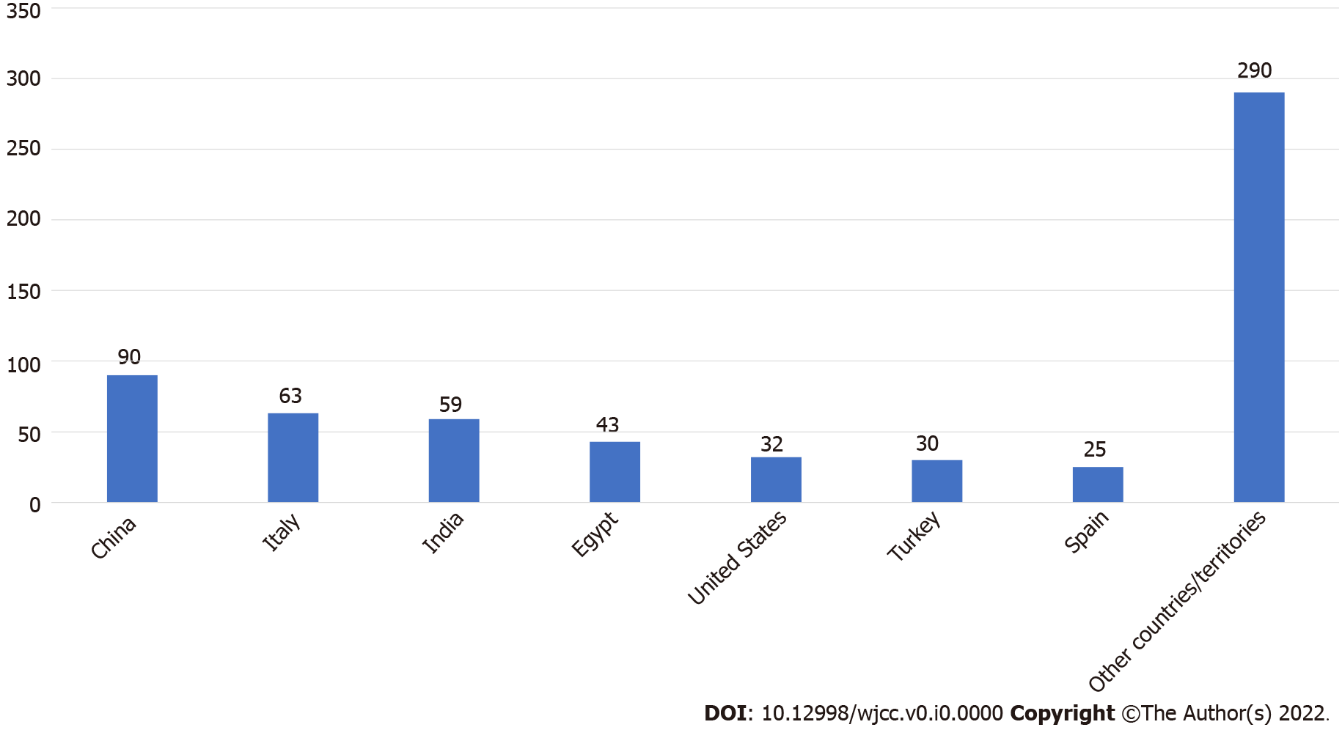 Figure 1 Country sources and number of Reference Citation Analysis scholars.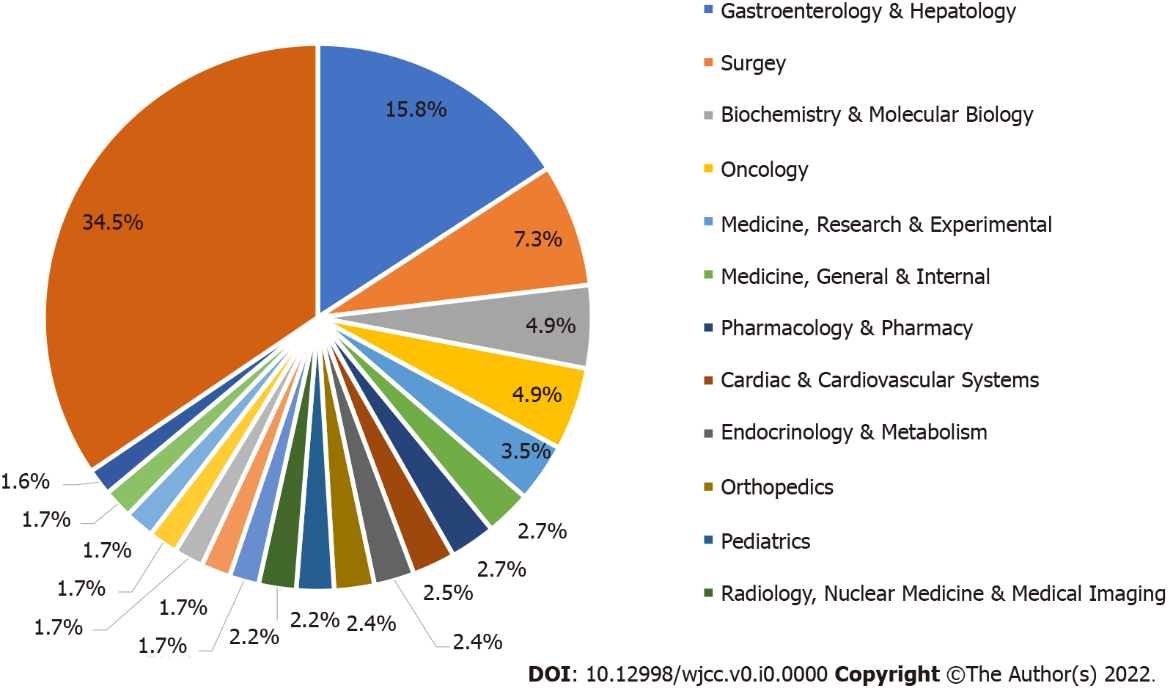 Figure 2 Category distribution of Reference Citation Analysis scholars.Table 1 Top 3 Reference Citation Analysis scholars ranked by total articlesTable 2 Top 3 Reference Citation Analysis scholars ranked by total citationsTable 3 Top 3 Reference Citation Analysis scholars ranked by 2022 Article Influence IndexTable 4 Top 3 Reference Citation Analysis scholars in the field of Gastroenterology & Hepatology ranked by total articlesTable 5 Top 3 Reference Citation Analysis scholars in the field of Gastroenterology & Hepatology ranked by total citationsTable 6 Top 3 Reference Citation Analysis scholars in the field of Gastroenterology & Hepatology ranked by 2022 Article Influence IndexTable 7 Top 3 Reference Citation Analysis scholars in the field of Surgery ranked by total articlesTable 8 Top 3 Reference Citation Analysis scholars in the field of Surgery ranked by total citationsTable 9 Top 3 Reference Citation Analysis scholars in the field of Surgery ranked by 2022 Article Influence IndexTable 10 Top 3 Reference Citation Analysis scholars in the field of Biochemistry & Molecular Biology ranked by total articlesTable 11 Top 3 Reference Citation Analysis scholars in the field of Biochemistry & Molecular Biology ranked by total citationsTable 12 Top 3 Reference Citation Analysis scholars in the field of Biochemistry & Molecular Biology ranked by 2022 Article Influence IndexTable 13 Top 3 Reference Citation Analysis scholars in the field of Oncology ranked by total articlesTable 14 Top 3 Reference Citation Analysis scholars in the field of Oncology ranked by total citationsTable 15 Top 3 Reference Citation Analysis scholars in the field of Oncology ranked by 2022 Article Influence IndexRankRCA IDNameCountryTotal articlesResearch categoryTotal citations2022 Article Influence Index100000973Giuseppe Biondi-ZoccaiItaly901Cardiac & Cardiovascular Systems2647629.385200000223Michael HorowitzAustralia725Endocrinology & Metabolism2943240.596300000650Hafiz MN IqbalMexico465Engineering, Environmental1349529.022RankRCA IDNameCountryTotal citationsResearch categoryTotal articles2022 Article Influence Index100000942Kamarul Imran MusaMalaysia42830Public, Environmental & Occupational Health123348.211200000637Furio PaciniItaly30373Endocrinology & Metabolism300101.243300000223Michael HorowitzAustralia29432Endocrinology & Metabolism72540.596RankRCA IDNameCountry2022 Article Influence Index Research categoryTotal articlesTotal citations100000942Kamarul Imran MusaMalaysia348.211Public, Environmental & Occupational Health12342830200000664Gani BajraktariKosovo260.303Cardiac & Cardiovascular Systems9925770300000245Yasir WaheedPakistan198.624Infectious Diseases14128004RankRCA IDNameCountryTotal articlesTotal citations2022 Article Influence Index100001172Kamran B LankaraniIran392410010.459200000002Andrzej S TarnawskiUnited States365876424.011300000349Xing-Shun QiChina311456114.666RankRCA IDNameCountryTotal citationsTotal articles2022 Article Influence Index100000002Andrzej S TarnawskiUnited States876436524.011200000598Bruno AnnibaleItaly769528626.906300000248Francis Seow-ChoenSingapore696022530.933RankRCA IDNameCountry2022 Article Influence IndexTotal articlesTotal citations100000799Paul HendersonUnited Kingdom89.661625559200001068Li MaUnited States51.5008412300000239Dar-In TaiTaiwan50.385964837RankRCA IDNameCountryTotal articlesTotal citations2022 Article Influence Index100000233Bing HuChina20616868.184200000861Tsutomu NamikawaJapan20615597.568300000889Rafael DenadaiBrazil19812266.192RankRCA IDNameCountryTotal citationsTotal articles2022 Article Influence Index100000689William C DooleyUnited States37408345.060200000803Luca MorelliItaly261915816.576300001229Trond BuanesNorway261813119.985RankRCA IDNameCountry2022 Article Influence IndexTotal articlesTotal citations100000689William C DooleyUnited States45.060 833740200001197Nicolò FabbriItaly33.229351163300001006Zaza DemetrashviliGeorgia30.373591792RankRCA IDNameCountryTotal articlesTotal citations2022 Article Influence Index100000278Giuseppe Maurizio CampoItaly183447924.475200001051Yoshiro SaitoJapan117588650.308300000168Medine Cumhur CüreTurkey1168917.681RankRCA IDNameCountryTotal citationsTotal articles2022 Article Influence Index100001051Yoshiro SaitoJapan588611750.308200000302Guoxun ChenUnited States45767164.451200000278Giuseppe Maurizio CampoItaly447918324.475RankRCA IDNameCountry2022 Article Influence IndexTotal articlesTotal citations100000155Manoj Kumar KashyapIndia75.521483625100000302Guo-Xun ChenUnited States64.451714576200001051Yoshiro SaitoJapan50.3081175886RankRCA IDNameCountryTotal articlesTotal citations2022 Article Influence Index100000057Jing HeChina206348916.937200000659Dario de BiaseItaly161248815.453300000800Cosimo SpertiItaly156346722.224RankRCA IDNameCountryTotal citationsTotal articles2022 Article Influence Index100000754Reza Alizadeh-NavaeiIran23735141168.333200000380José CarvalheiraBrazil605911950.916200000768Amit DuttIndia60266789.940RankRCA IDNameCountry2022 Article Influence IndexTotal articlesTotal citations100000754Reza Alizadeh-NavaeiIran168.33314123735100000768Amit DuttIndia89.940676026200000512Nuri Faruk AykanTurkey65.455442880